ПРОЕКТ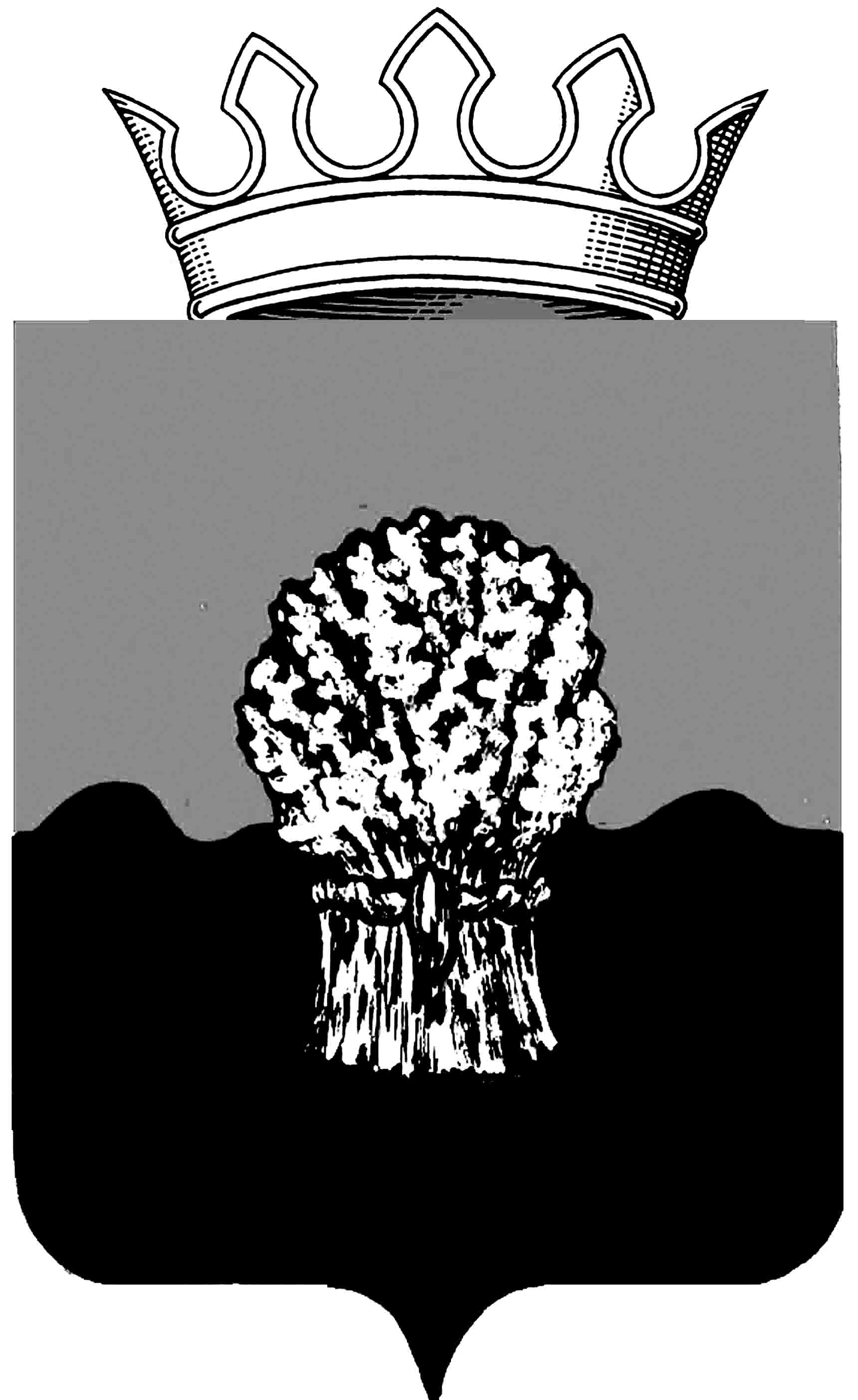 РОССИЙСКАЯ ФЕДЕРАЦИЯ             
САМАРСКАЯ ОБЛАСТЬМУНИЦИПАЛЬНЫЙ РАЙОН СызранскийСОБРАНИЕ ПРЕДСТАВИТЕЛЕЙ ГОРОДСКОГО ПОСЕЛЕНИЯ Балашейкатретьего созываРЕШЕНИЕ__________ 2019 года                                                                                   №____  О внесении изменений в решение Собрания представителей городского поселения Балашейка муниципального района Сызранский Самарской области №72 от 26 ноября 2013 года «Об утверждении Положения об оплате труда в органах местного самоуправлениягородского поселения Балашейка муниципального района Сызранский Самарской области»В соответствии с Федеральным Законом  от 06 октября 2003 года №131-ФЗ «Об общих принципах организации  местного самоуправления в Российской Федерации», в целях приведения нормативно-правовых актов городского поселения Балашейка муниципального района Сызранский Самарской области в соответствие с федеральным и областным законодательством, регулирующим вопросы организации и прохождения муниципальной службы и трудовые отношения в системе органов местного самоуправления, руководствуясь Уставом городского поселения Балашейка, Собрание представителей городского поселения Балашейка муниципального района Сызранский  Самарской областиРЕШИЛО:1. Внести изменения в Приложение  к Положению об оплате труда в органах местного самоуправления городского поселения Балашейка муниципального района Сызранский Самарской области, утвержденному решением Собрания представителей городского поселения Балашейка муниципального района Сызранский Самарской области №72 от 26 ноября 2013 года, согласно приложению. 2. Определить, что настоящее Решение вступает в силу с 01  января  2019 года.3. Обнародовать данное решение согласно решению Собрания представителей городского поселения Балашейка №25 от 26 июля 2007 года «О порядке официального опубликования  и обнародования  нормативных актов местного самоуправления городского поселения Балашейка  муниципального района Сызранский Самарской области».  4. Контроль за исполнением данного решения возложить на постоянную комиссию Собрания представителей городского поселения Балашейка муниципального района Сызранский Самарской области по имущественным отношениям, землепользованию и бюджету (председатель – Ярцев Р.С.)5. Опубликовать данное решение в местной газете органов местного самоуправления городского поселения Балашейка муниципального района Сызранский  Самарской области «Вестник Балашейки».Председатель Собрания представителейгородского поселения Балашейкамуниципального района СызранскийСамарской области                                                                         Н.А.ХапугинаГлава городского поселения Балашейкамуниципального района СызранскийСамарской области                                                                     М.С.Кувшинова Приложение к решению Собрания представителей городского поселения Балашейкамуниципального района СызранскийСамарской областиот   ________ 2019 г. № С Х Е М А
 должностных окладов в органах местного самоуправления городского поселения Балашейка муниципального района Сызранский Самарской областиНаименование должностейМуниципальная должностьМинимальный окладМаксимальный окладСредний оклад по схемеВыборные должностиВыборные должностиВыборные должностиВыборные должностиВыборные должностиГлава  поселенияВыборная должность16 55518 75617 655Муниципальные служащиеМуниципальные служащиеМуниципальные служащиеМуниципальные служащиеМуниципальные служащиеСобрание представителей городского поселения БалашейкаСобрание представителей городского поселения БалашейкаСобрание представителей городского поселения БалашейкаСобрание представителей городского поселения БалашейкаСобрание представителей городского поселения БалашейкаГлавный специалистВедущая муниципальная должность13 32415 09714 210Администрация городского поселения БалашейкаАдминистрация городского поселения БалашейкаАдминистрация городского поселения БалашейкаАдминистрация городского поселения БалашейкаАдминистрация городского поселения БалашейкаЗаместитель Главы поселенияВысшая муниципальная должность13 32415 09714 210Ведущий специалистСтаршая муниципальная должность11 95613 54612 751Специалист 1 категорииСтаршая муниципальная должность8 44710 0569 252Специалист 2 категорииМладшая муниципальная должность8 2739 3768 826Технический и обслуживающий персоналТехнический и обслуживающий персоналТехнический и обслуживающий персоналТехнический и обслуживающий персоналТехнический и обслуживающий персоналВодитель автомобиля6 979Уборщик служебных помещений2 282